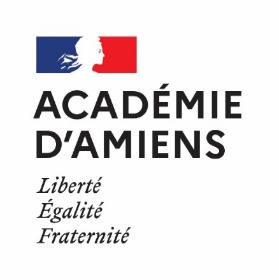 L’objectif est de réaliser un compte-rendu collaboratif, qui sera présenté en fin de séance. Le professeur va vous indiquer la partie que vous devrez présenter. Vous devez pour cela préparer un support (papier ou numérique) adapté. Vous serez évalué selon les critères indiqués ci-dessous, ainsi que sur les compétences mentionnées dans le protocole de TP.Grille d’évaluationCritères de réussite et grille d’évaluation : Compétences évaluéesAcquiseEn cours d’acquisitionNon acquisePrésenter une démarche de manière argumentéePrésenter une démarche de manière synthétiquePrésenter une démarche de manière cohérenteUtiliser un vocabulaire adaptéChoisir des modes de représentation appropriés EcouterEchanger entre pairs